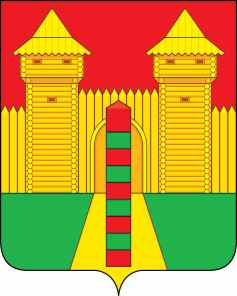 АДМИНИСТРАЦИЯ  МУНИЦИПАЛЬНОГО  ОБРАЗОВАНИЯ «ШУМЯЧСКИЙ   РАЙОН» СМОЛЕНСКОЙ  ОБЛАСТИПОСТАНОВЛЕНИЕот 15.08.2023г. № 347          п. ШумячиАдминистрация муниципального образования «Шумячский район»                         Смоленской областиП О С Т А Н О В Л Я Е Т:1. Внести в муниципальную программу «Создание условий для эффективного управления муниципальным образованием «Шумячский район» Смоленской области», утвержденную постановлением Администрации муниципального образования «Шумячский район» Смоленской области от 14.11.2014г. №557 (в редакции постановлений Администрации муниципального образования «Шумячский район» Смоленской области от 22.05.2015г.  № 320, от 24.11.2015г. № 744, от 24.12.2015г. № 835, от 31.12.2015г. № 866, от 24.02.2016г. № 127, от 24.03.2016г. №254, от 11.05.2016г. №362, от 19.05.2016г. № 393, от 27.09.2016г. № 668, от 28.10.2016г. №742, от 22.11.2016г. №785, от 27.12.2016г. №837, от 16.02.2017г. №117, от 23.03.2017г. №248, от 18.05.2017г. №384, от 09.06.2017г. №440, от 18.07.2017г. №493, от 08.11.2017г. №695, от 27.11.2017г. №744, от 25.12.2017г. № 820, от 14.08.2018г. № 401, от 25.09.2018г. №456, от 27.09.2018г. №462, от 28.11.2018г. №567, от 25.12.2018г. № 622, от 14.03.2019г. №134, от 26.03.2019г. №161, от 29.10.2019г.№483, от 26.12.2019г №600, от 25.03.2020г. №165, от 03.06.2020г. №297, от 03.11.2020г. №536, от 09.12.2020г. №616, от 19.02.2021г №78, от 03.03.2021г. №91, от 26.05.2021г. № 203, от 20.10.2021г. № 465, от 10.12.2021г. № 563, от 23.12.2021г. №580, от 30.03.2022г. № 172, от 28.11.2022г. № 537, от 19.12.2022г. №569, от 26.12.2022г №581, от 22.02.2023г №80) (далее-муниципальная программа) следующие изменения:1.  В паспорте муниципальной программы:1.1. Раздел 2 паспорта муниципальной программы изложить в новой редакции:« П А С П О Р Тмуниципальной программы «Создание условий для эффективного управления муниципальным образованием «Шумячский район» Смоленской области»Основные положения                                                                                                                             »1.2. Подраздел 2 «Показатели муниципальной программы» изложить в следующей редакции:                «2. Показатели муниципальной программы                                                                                                                         »1.3. Подраздел 4 муниципальной программы «Финансовое обеспечение муниципальной программы» изложить в следующей редакции:«4.  Финансовое обеспечение муниципальной программы                                                                                                                                »2. Приложение № 2 к паспорту муниципальной программы «Паспорт комплекса процессных мероприятий»:             -паспорт комплекса процессных мероприятий «Обеспечение организационных условий для реализации муниципальной программы» изложить в следующей редакции:«ПАСПОРТкомплекса процессных мероприятий«Обеспечение организационных условий для реализации муниципальной программы» 1. Общие положения2. Показатели реализации комплекса процессных мероприятий                                                                                                  »        -паспорт комплекса процессных мероприятий «Расходы на комплексное развитие систем коммунальной инфраструктуры на территории Шумячского района Смоленской области» изложить в следующей редакции:«ПАСПОРТкомплекса процессных мероприятий«Расходы на комплексное развитие систем коммунальной инфраструктуры на территории Шумячского района Смоленской области» 1. Общие положения2. Показатели реализации комплекса процессных мероприятий                                                                                                        »-паспорт комплекса процессных мероприятий «Расходы на материально-техническое и транспортное обеспечение деятельности органов местного самоуправления муниципального образования «Шумячский район» Смоленской области» изложить в следующей редакции:«ПАСПОРТкомплекса процессных мероприятий«Расходы на материально-техническое и транспортное обеспечение деятельности органов местного самоуправления муниципального образования «Шумячский район» Смоленской области» 1. Общие положения2. Показатели реализации комплекса процессных мероприятий                                                                                                       »-паспорт основного мероприятия (вне подпрограмм) комплекса процессных мероприятий «Создание условий для обеспечения транспортного обслуживания населения на территории муниципального образования «Шумячский район» Смоленской области» изложить в следующей редакции:«                                                      ПАСПОРТОсновного мероприятия (вне подпрограмм)Комплекс процессных мероприятий«Создание условий для обеспечения транспортного обслуживания населения на территории муниципального образования «Шумячский район» Смоленской области» 1. Общие положения2. Показатели реализации комплекса процессных мероприятий                                                                                                                                   »-паспорт основного мероприятия (вне подпрограмм) комплекса процессных мероприятий «Поддержка некоммерческих организаций на территории муниципального образования «Шумячский район» Смоленской области» изложить в следующей редакции:«ПАСПОРТОсновного мероприятия (вне подпрограмм)Комплекс процессных мероприятий «Поддержка некоммерческих организаций на территории муниципального образования «Шумячский район» Смоленской области»1. Общие положения2. Показатели реализации комплекса процессных мероприятий                                                                                                                                 »-паспорт основного мероприятия (вне подпрограмм) комплекса процессных мероприятий «Реализация мероприятий по повышению качества образования»» изложить в следующей редакции:«                                           ПАСПОРТОсновного мероприятия (вне подпрограмм)Комплекс процессных мероприятий«Реализация мероприятий по повышению качества образования» 1. Общие положения2. Показатели реализации комплекса процессных мероприятий -паспорт основного мероприятия (вне подпрограмм) комплекса процессных мероприятий ««Проведение работ по межеванию земельных участков» изложить в следующей редакции:«                                                  ПАСПОРТОсновного мероприятия (вне подпрограмм)Комплекс процессных мероприятий«Проведение работ по межеванию земельных участков» 1. Общие положения2. Показатели реализации комплекса процессных мероприятий                                                                                                                                 »        3. Приложение №3 к паспорту муниципальной программы «Финансирования структурных элементов муниципальной программы» изложить в новой редакции:«Финансирования структурных элементов муниципальной программы                                       »                                           4. Приложение №4 к паспорту муниципальной программы «План-график реализации муниципальной программы «Создание условий для эффективного управления муниципальным образованием «Шумячский район» Смоленской области на 2023 год» изложить в новой редакции:«                                                             ПЛАН-ГРАФИКреализации муниципальной программы «Создание условий для эффективного управления муниципальным образованием «Шумячский район» Смоленской области на 2023 год                                                                                                                                                                ».5. Настоящее постановление вступает в силу со дня его подписания.  Глава муниципального образования  «Шумячский район» Смоленской области                                              А.Н. ВасильевО внесении изменений в  муниципальную программу «Создание условий для          эффективного управления      муниципальным образованием «Шумячский район» Смоленской области» Ответственный исполнитель 
муниципальной программы Администрация муниципального образования «Шумячский район» Смоленской областиПериод реализацииЭтап I: 2014-2022 годаЭтап II:2023-2025 годаЦели муниципальной программы Создание условий для функционирования органов местного самоуправления муниципального образования «Шумячский район» Смоленской областиОбъемы финансового обеспечения за весь период реализации (по годам реализации и в разрезе источников финансирования на очередной финансовый год и 1, 2 годы планового периода)общий объем финансирования составляет 358 116.7 тыс. рублей, из них:Этап I: 2014-2022 года (всего)-276 342.7 тыс. руб., из них: средства федерального бюджета – 703.7 тыс. рублей;средства областного бюджета – 12 300 тыс. рублей;средства местного бюджета – 263 339 тыс. рублей;средства внебюджетных источников – 0 тыс. рублейЭтап II:2023-2025 года общий объем финансирования 81 774 тыс. руб.:очередной финансовый год (2023г) – всего 35 600.7 тыс. рублей, из них:средства федерального бюджета – 0 тыс. рублей;средства областного бюджета – 840.8 тыс. рублей;средства местного бюджета – 34 759.9 тыс. рублей;средства внебюджетных источников – 0 тыс. рублей1- й год планового периода (2024г) – всего 22 738.5 тыс. рублей, из них:средства федерального бюджета – 0 тыс. рублей;средства областного бюджета – 752.5 тыс. рублей;средства местного бюджета – 21 986 тыс. рублей;средства внебюджетных источников – 0 тыс. рублей;2-й год планового периода (2025г) – всего 23 434.8 тыс. рублей, из них:средства федерального бюджета –0 тыс. рублей;средства областного бюджета – 781.5 тыс. рублей;средства местного бюджета -22 653.3 тыс. рублей;средства внебюджетных источников –0 тыс. рублей.Влияние на достижение целей муниципальных программ-  эффективность созданных условий для органов местного самоуправления муниципального образования «Шумячский район» Смоленской области;- минимизация количества муниципальных служащих муниципального образования «Шумячский район» Смоленской области и лиц, замещающих муниципальные должности муниципального образования «Шумячский район» Смоленской области, привлеченных к ответственности за совершение коррупционных и иных правонарушений- увеличение количества субъектов малого и среднего предпринимательства на территории муниципального образования «Шумячский район» Смоленской областиНаименование показателя, единица измеренияБазовое значение показателя (в году, предшествующему очередному финансовому году) Планируемое значение показателя Планируемое значение показателя Планируемое значение показателя Наименование показателя, единица измеренияБазовое значение показателя (в году, предшествующему очередному финансовому году) очередной финансовый год.1-й год планового периода2-й год планового периода123451.Расходы, направленные на эффективность созданных условий для органов местного самоуправления муниципального образования «Шумячский район» Смоленской области (тыс. руб.)32 580.235 600.722 738.523 434.82.Расходы, направленные на минимизацию количества муниципальных служащих муниципального образования «Шумячский район» Смоленской области и лиц, замещающих муниципальные должности муниципального образования «Шумячский район» Смоленской области, привлеченных к ответственности за совершение коррупционных и иных правонарушений   (тыс. руб.)0.000.000.000.003. Увеличение количества субъектов малого и среднего предпринимательства на территории муниципального образования «Шумячский район» Смоленской области (усл.ед.)157165168170Наименование муниципальной программы, структурного элемента / источник финансового обеспеченияВсегоОбъем финансового обеспечения по годам реализации, тыс. рублейОбъем финансового обеспечения по годам реализации, тыс. рублейОбъем финансового обеспечения по годам реализации, тыс. рублейНаименование муниципальной программы, структурного элемента / источник финансового обеспеченияВсегоочередной финансовый год1-й год планового периода2-й год планового периода1345Муниципальная программа (всего),в том числе:81 774.0035 600.722 738.523 434.8федеральный бюджет0.000.000.000.00областной бюджет2 374.8840.8752.5781.5местный бюджет79 399.234 759.921 986.022 653.3внебюджетные средства0.000.000.000.00Ответственный за выполнение комплекса мероприятийАдминистрация муниципального образования «Шумячский район» Смоленской областиСвязь с муниципальной программой Муниципальная программа «Создание условий для эффективного управления муниципальным образованием «Шумячский район» Смоленской области»Наименование показателя реализации, единица измеренияБазовое значение показателя реализации (к очередному финансовому году)Планируемое значение показателя реализации на очередной финансовый год и плановый периодПланируемое значение показателя реализации на очередной финансовый год и плановый периодПланируемое значение показателя реализации на очередной финансовый год и плановый периодНаименование показателя реализации, единица измеренияБазовое значение показателя реализации (к очередному финансовому году)очередной финансовый год1-й год планового периода2-й год планового периода123451. Расходы на обеспечение функций органов местного самоуправления (тыс. руб.)      18 897.019 022.616 986.017 653.3Ответственный за выполнение комплекса мероприятий Администрация муниципального образования «Шумячский район» Смоленской областиСвязь с муниципальной программой Муниципальная программа «Создание условий для эффективного управления муниципальным образованием «Шумячский район» Смоленской области»Наименование показателя реализации, единица измеренияБазовое значение показателя реализации (к очередному финансовому году)Планируемое значение показателя реализации на очередной финансовый год и плановый периодПланируемое значение показателя реализации на очередной финансовый год и плановый периодПланируемое значение показателя реализации на очередной финансовый год и плановый периодНаименование показателя реализации, единица измеренияБазовое значение показателя реализации (к очередному финансовому году)очередной финансовый год1-й год планового периода2-й год планового периода123451.Расходы на улучшение обеспечения населения качественными услугами теплоснабжения, водоснабжения и водоотведения (тыс. руб.) 0.000.00.000.00Ответственный за выполнение комплекса мероприятийМуниципальное казенное учреждение «Автотранспортное учреждение Администрации муниципального образования «Шумячский район» Смоленской области»Связь с муниципальной программой Муниципальная программа «Создание условий для эффективного управления муниципальным образованием «Шумячский район» Смоленской области»Наименование показателя реализации, единица измеренияБазовое значение показателя реализации (к очередному финансовому году)Планируемое значение показателя реализации на очередной финансовый год и плановый периодПланируемое значение показателя реализации на очередной финансовый год и плановый периодПланируемое значение показателя реализации на очередной финансовый год и плановый периодНаименование показателя реализации, единица измеренияБазовое значение показателя реализации (к очередному финансовому году)очередной финансовый год1-й год планового периода2-й год планового периода123451.Расходы на материально-техническое и транспортное обеспечение деятельности МКУ «Автотранспортное учреждение Администрации муниципального образования «Шумячский район» Смоленской области» (тыс. руб.)2 571.62 946.20.000.002.Расходы на обеспечение транспортными средствами органов местного самоуправления муниципального образования «Шумячский район» Смоленской области, структурных подразделений Администрации муниципального образования «Шумячский район» Смоленской области (тыс. руб.) 4 393.55 000.05 000.05 000.03.Расходы на содержание здания гаражей МКУ «Автотранспортное учреждение Администрации муниципального образования «Шумячский район» Смоленской области (тыс.руб.)190.11 890.20.000.00Ответственный за выполнение комплекса мероприятийАдминистрация муниципального образования «Шумячский район» Смоленской областиСвязь с муниципальной программой Муниципальная программа «Создание условий для эффективного управления муниципальным образованием «Шумячский район» Смоленской области»Наименование показателя реализации, единица измеренияБазовое значение показателя реализации (к очередному финансовому году)Планируемое значение показателя реализации на очередной финансовый год и плановый периодПланируемое значение показателя реализации на очередной финансовый год и плановый периодПланируемое значение показателя реализации на очередной финансовый год и плановый периодНаименование показателя реализации, единица измеренияБазовое значение показателя реализации (к очередному финансовому году)очередной финансовый год1-й год планового периода2-й год планового периода123451. Расходы по оказанию услуг, связанных с осуществлением регулярных пассажирских перевозок по регулируемым тарифам автомобильным транспортом общего пользования по муниципальным маршрутам муниципального образования «Шумячский район» Смоленской области (тыс. руб.)1 800.01 505.00.000.00Ответственный за выполнение комплекса мероприятийАдминистрация муниципального образования «Шумячский район» Смоленской областиСвязь с муниципальной программой Муниципальная программа «Создание условий для эффективного управления муниципальным образованием «Шумячский район» Смоленской области»Наименование показателя реализации, единица измеренияБазовое значение показателя реализации (к очередному финансовому году)Планируемое значение показателя реализации на очередной финансовый год и плановый периодПланируемое значение показателя реализации на очередной финансовый год и плановый периодПланируемое значение показателя реализации на очередной финансовый год и плановый периодНаименование показателя реализации, единица измеренияБазовое значение показателя реализации (к очередному финансовому году)очередной финансовый год1-й год планового периода2-й год планового периода123451.Предоставление субсидии из местного бюджета муниципального образования «Шумячский район» Смоленской области Общественной организации-Шумячской районной организации Смоленской областной организации Всероссийского общества инвалидов на финансовое обеспечение затрат в связи с оказанием услуг, в целях финансовой поддержки социально ориентированных некоммерческих организаций, не являющихся бюджетными учреждениями (тыс. руб.)110.0140.00.000.002. Предоставление субсидии из местного бюджета муниципального образования «Шумячский район» Смоленской области Шумячской районной общественной организации Смоленской областной общественной организации ветеранов (пенсионеров) войны, труда, вооруженных Сил и правоохранительных органов на финансовое обеспечение затрат в связи с оказанием услуг, в целях финансовой поддержки социально ориентированных некоммерческих организаций, не являющихся бюджетными учреждениями (тыс. руб.)150.0180.00.000.00Ответственный за выполнение комплекса мероприятий Администрация муниципального образования «Шумячский район» Смоленской областиСвязь с муниципальной программой Муниципальная программа «Создание условий для эффективного управления муниципальным образованием «Шумячский район» Смоленской области»Наименование показателя реализации, единица измеренияБазовое значение показателя реализации (к очередному финансовому году)Планируемое значение показателя реализации на очередной финансовый год и плановый периодПланируемое значение показателя реализации на очередной финансовый год и плановый периодПланируемое значение показателя реализации на очередной финансовый год и плановый периодНаименование показателя реализации, единица измеренияБазовое значение показателя реализации (к очередному финансовому году)очередной финансовый год1-й год планового периода2-й год планового периода123451. Расходы на реализацию мероприятий по повышению качества образования (тыс.руб.)100.095.10.000.00Ответственный за выполнение комплекса мероприятий Администрация муниципального образования «Шумячский район» Смоленской областиСвязь с муниципальной программой Муниципальная программа «Создание условий для эффективного управления муниципальным образованием «Шумячский район» Смоленской области»Наименование показателя реализации, единица измеренияБазовое значение показателя реализации (к очередному финансовому году)Планируемое значение показателя реализации на очередной финансовый год и плановый периодПланируемое значение показателя реализации на очередной финансовый год и плановый периодПланируемое значение показателя реализации на очередной финансовый год и плановый периодНаименование показателя реализации, единица измеренияБазовое значение показателя реализации (к очередному финансовому году)очередной финансовый год1-й год планового периода2-й год планового периода123451. Расходы на проведение работ по межеванию земельных участков (тыс.руб.)0.10.000.000.00№ п/пНаименованиеУчастник государственной программы Источник финансового обеспечения (расшифровать)Объем средств на реализацию Муниципальной программы на очередной финансовый год и плановый период (тыс. рублей)Объем средств на реализацию Муниципальной программы на очередной финансовый год и плановый период (тыс. рублей)Объем средств на реализацию Муниципальной программы на очередной финансовый год и плановый период (тыс. рублей)Объем средств на реализацию Муниципальной программы на очередной финансовый год и плановый период (тыс. рублей)№ п/пНаименованиеУчастник государственной программы Источник финансового обеспечения (расшифровать)всегоочередной финансовый год1-й год планового периода2-й год планового периода123456781. Комплекс процессных мероприятий «Обеспечение организационных условий для реализации муниципальной программы»Мероприятие 1.Расходы на обеспечение функций органов местного самоуправленияАдминистрация м.о. «Шумячский район» Смоленской областиМестный бюджет муниципального образования «Шумячский район» Смоленской области53 661.919 022.616 986.017 653.3Итого по комплексу процессных мероприятий 53 661.919 022.616 986.017 653.32.Комплекс процессных мероприятий «Расходы на материально-техническое и транспортное обеспечение деятельности органов местного самоуправления муниципального образования «Шумячский район» Смоленской области»Мероприятие 1.Материально-техническое и транспортное обеспечение деятельности МКУ «Автотранспортное учреждение Администрации муниципального образования «Шумячский район» Смоленской областиМКУ «Автотранспортное учреждение Администрации м.о.»Шумячский район» Смоленской областиМестный бюджет муниципального образования «Шумячский район» Смоленской области2 946.22 946.20.000.00Мероприятие 2. Обеспечение транспортными средствами органов местного самоуправления муниципального образования «Шумячский район» Смоленской области, структурных подразделений Администрации муниципального образования «Шумячский район» Смоленской областиМКУ «Автотранспортное учреждение Администрации м.о.»Шумячский район» Смоленской областиМестный бюджет муниципального образования «Шумячский район» Смоленской области15 000.05 000.05 000.05 000.0Мероприятие 3.Содержание здания гаражей МКУ «Автотранспортное учреждение Администрации муниципального образования «Шумячский район» Смоленской областиМКУ «Автотранспортное учреждение Администрации м.о.»Шумячский район» Смоленской областиМестный бюджет муниципального образования «Шумячский район» Смоленской области1 890.21 890.20.000.00Итого по комплексу процессных мероприятий19 836.49 836.45 000.05 000.03Комплекс процессных мероприятий «Реализация организационно-правовых мер по противодействию коррупции»Мероприятие 1.Реализация мероприятий по противодействию коррупцииАдминистрация м.о. «Шумячский район» Смоленской областиМестный бюджет муниципального образования «Шумячский район» Смоленской области1.01.00.000.00Итого по комплексу процессных мероприятий1.01.00.000.004Комплекс процессных мероприятий «Создание и развитие инфраструктуры поддержки субъектов малого и среднего предпринимательства»Мероприятие 1. Создание и (или) развитие инфраструктуры поддержки субъектов малого и среднего предпринимательства на территории муниципального образования «Шумячский район» Смоленской области, оказывающей информационную поддержку субъектам малого и среднего предпринимательстваАдминистрация м.о. «Шумячский район» Смоленской областиМестный бюджет муниципального образования «Шумячский район» Смоленской области25.025.00.000.00Итого по комплексу процессных мероприятий25.025.00.000.005Комплекс процессных мероприятий «Подготовка и актуализация документов, обеспечивающих градостроительную деятельность»Мероприятие 1. Разработка генеральных планов, правил землепользования и застройкиАдминистрация м.о. «Шумячский район» Смоленской областиМестный бюджет муниципального образования «Шумячский район» Смоленской области0.000.000.000.00Мероприятие 2. Расходы, связанные с внесением изменений в генеральные планы, правила землепользования и застройки городских и (или) сельских поселений (тыс. руб.)Администрация м.о. «Шумячский район» Смоленской областиОбластной бюджет, местный бюджет муниципального образования «Шумячский район» Смоленской области123.5    6.5123.5    6.50.000.00Итого по комплексу процессных мероприятий130.0130.000.000.006Комплекс процессных мероприятий«Расходы на комплексное развитие систем коммунальной инфраструктуры на территории Шумячского района Смоленской области»Мероприятие 1. Улучшение обеспечения населения качественными услугами теплоснабжения, водоснабжения и водоотведенияАдминистрация м.о. «Шумячский район» Смоленской областиМестный бюджет муниципального образования «Шумячский район» Смоленской области0.00.00.000.00Итого по комплексу процессных мероприятий0.00.00.000.007Комплекс процессных мероприятий«Укрепление общественного здоровья среди населения муниципального образования «Шумячский район» Смоленской области»Мероприятие 1 Формирование системы мотивации граждан к ЗОЖ, включая здоровое питание и отказ от вредных привычекАдминистрация м.о. «Шумячский район» Смоленской областиМестный бюджет муниципального образования «Шумячский район» Смоленской области0.000.000.000.00Мероприятие 2Внедрение мероприятий общественного здоровья в муниципальном образовании «Шумячский район» Смоленской областиАдминистрация м.о. «Шумячский район» Смоленской областиМестный бюджет муниципального образования «Шумячский район» Смоленской области0.000.000.000.00Мероприятие 3Разработка и внедрение корпоративных программ укрепления здоровьяАдминистрация м.о. «Шумячский район» Смоленской областиМестный бюджет муниципального образования «Шумячский район» Смоленской области0.000.000.000.00Мероприятие 4Доля граждан, ежегодно проходящих профилактический медицинский осмотр и (или) диспансеризацию, от общего числа населения (%)Администрация м.о. «Шумячский район» Смоленской областиМестный бюджет муниципального образования «Шумячский район» Смоленской области0.000.000.000.00Итого по комплексу процессных мероприятий0.000.000.000.001.1Основное мероприятие (вне подпрограмм)Комплекс процессных мероприятий«Обеспечение реализации переданных государственных полномочий»Мероприятие 1.Реализация государственных полномочий по созданию административных комиссий в муниципальных районах и городских округах Смоленской области в целях привлечения к административной ответственностиАдминистрация м.о. «Шумячский район» Смоленской областиАдминистративная комиссияОбластной бюджет1 125.8358.7376.3390.8Мероприятие 2. Реализация государственных полномочий по созданию и организации деятельности комиссий по делам несовершеннолетних и защите их правАдминистрация м.о. «Шумячский район» Смоленской областиКомиссия по делам несовершеннолетнихОбластной бюджет1 125.5358.6376.2390.7Итого по основному мероприятию (вне подпрограмм) комплекса процессных мероприятий2 251.3717.3752.5781.52.1Основное мероприятие (вне подпрограмм)Комплекс процессных мероприятий«Организация и проведение торгов по продаже имущества и земельных участков, а также продажи права заключения договоров аренды имущества и земельных участков»Мероприятие 1. Расходы на определение рыночной стоимости недвижимого имущества и земельных участков»Администрация м.о. «Шумячский район» Смоленской областиМестный бюджет муниципального образования «Шумячский район» Смоленской области20.020.00.000.00Итого по основному мероприятию (вне подпрограмм) комплекса процессных мероприятий20.020.00.000.003.1Основное мероприятие (вне подпрограмм)Комплекс процессных мероприятий«Создание условий для обеспечения транспортного обслуживания населения на территории муниципального образования «Шумячский район» Смоленской области»Мероприятие 1. Оказание услуг, связанных с осуществлением регулярных пассажирских перевозок по регулируемым тарифам автомобильным транспортом общего пользования по муниципальным маршрутам муниципального образования «Шумячский район» Смоленской областиАдминистрация м.о. «Шумячский район» Смоленской областиМестный бюджет муниципального образования «Шумячский район» Смоленской области1 505.001 505.000.000.00Итого по основному мероприятию (вне подпрограмм) комплекса процессных мероприятий1 505.01 505.00.000.004.1Основное мероприятие (вне подпрограмм)Комплекс процессных мероприятий«Оказание мер социальной поддержки отдельным категориям граждан»Мероприятие 1. Выплата пенсии за выслугу лет лицам, замещавшим муниципальные должности муниципальной службы (муниципальные должности муниципальной службы) в Смоленской областиАдминистрация м.о. «Шумячский район» Смоленской областиМестный бюджет муниципального образования «Шумячский район» Смоленской области3 800.03 800.00.000.00Итого по основному мероприятию (вне подпрограмм) комплекса процессных мероприятий3 800.03 800.00.000.005.1Основное мероприятие (вне подпрограмм)Комплекс процессных мероприятий«Поддержка некоммерческих организаций на территории муниципального образования «Шумячский район» Смоленской области»Мероприятие 1. Предоставление субсидии из местного бюджета муниципального образования «Шумячский район» Смоленской области Общественной организации-Шумячской районной организации Смоленской областной организации Всероссийского общества инвалидов на финансовое обеспечение затрат в связи с оказанием услуг, в целях финансовой поддержки социально ориентированных некоммерческих организаций, не являющихся бюджетными учреждениямиОбщественная организация- Шумячская районная организация Смоленской областной организации Всероссийского общества инвалидовМестный бюджет муниципального образования «Шумячский район» Смоленской области140.0140.00.000.00Мероприятие 2. Предоставление субсидии из местного бюджета муниципального образования «Шумячский район» Смоленской области Шумячской районной общественной организации Смоленской областной общественной организации ветеранов (пенсионеров) войны, труда, вооруженных Сил и правоохранительных органовШумячская районная общественная организация Смоленской областной общественной организации ветеранов (пенсионеров) войны, труда, вооруженных Сил и правоохранительных органовМестный бюджет муниципального образования «Шумячский район» Смоленской области180.0180.00.000.00Итого по основному мероприятию (вне подпрограмм) комплекса процессных мероприятий320.0320.00.000.006.1Основное мероприятие (вне подпрограмм)Комплекс процессных мероприятий«Поддержка районных средств массовой информации на территории муниципального образования «Шумячский район» Смоленской области»Мероприятие 1.Предоставление муниципальному унитарному предприятию «Редакция газеты «За урожай» муниципального образования «Шумячский район» Смоленской области субсидии в целях возмещения затрат, связанных с изданием районной газеты «За урожай» (оплата полиграфических услуг и стоимости бумаги)МУП «Редакция газеты «За урожай»Местный бюджет муниципального образования «Шумячский район» Смоленской области0.000.000.000.00Итого по основному мероприятию (вне подпрограмм) комплекса процессных мероприятий0.000.000.000.007.1Основное мероприятие (вне подпрограмм)Комплекс процессных мероприятий«Капитальный ремонт многоквартирных домов»Мероприятие 1.Обеспечение мероприятий по капитальный ремонту многоквартирных домовАдминистрация м.о. «Шумячский район» Смоленской областиМестный бюджет муниципального образования «Шумячский район» Смоленской области128.2128.20.000.00Итого по основному мероприятию (вне подпрограмм) комплекса процессных мероприятий128.2128.20.000.008.1Основное мероприятие (вне подпрограмм)Комплекс процессных мероприятий«Реализация мероприятий по повышению качества образования»Мероприятие 1.Расходы на реализацию мероприятий по повышению качества образования»Администрация м.о. «Шумячский район» Смоленской областиМестный бюджет муниципального образования «Шумячский район» Смоленской области95.195.10.000.00Итого по основному мероприятию (вне подпрограмм) комплекса процессных мероприятий95.195.10.000.009.1Основное мероприятие (вне подпрограмм)Комплекс процессных мероприятий«Проведение комплексных кадастровых работ»Мероприятие 1.Расходы на проведение комплексных кадастровых работ в отношении земельных участковАдминистрация м.о. «Шумячский район» Смоленской областиМестный бюджет муниципального образования «Шумячский район» Смоленской области0.000.000.000.00Итого по основному мероприятию (вне подпрограмм) комплекса процессных мероприятий0.000.000.000.0010.1Основное мероприятие (вне подпрограмм)Комплекс процессных мероприятий«Проведение работ по межеванию земельных участков»Мероприятие 1.Расходы на проведение работ по межеванию земельных участковАдминистрация м.о. «Шумячский район» Смоленской областиМестный бюджет муниципального образования «Шумячский район» Смоленской области0.000.000.000.00Итого по основному мероприятию (вне подпрограмм) комплекса процессных мероприятий0.000.000.000.00Всего по муниципальной программе, в том числе: федеральный бюджетобластной бюджетместный бюджетвнебюджетные источникиВсего по муниципальной программе, в том числе: федеральный бюджетобластной бюджетместный бюджетвнебюджетные источники81 774.00.002 374.879 399.20.0035 600.70.00840.834 759.90.0022 738.50.00752.521 986.00.0023 434.80.00781.522 653.30.00№ п/пНаименование структурного элемента/ значения результата/Исполнитель (фамилия, имя, отчество)Источник финансирования (расшифровать)Объем финансирования муниципальной программы (тыс. рублей)Объем финансирования муниципальной программы (тыс. рублей)Объем финансирования муниципальной программы (тыс. рублей)Плановое значение результата/показателя реализации Плановое значение результата/показателя реализации Плановое значение результата/показателя реализации № п/пНаименование структурного элемента/ значения результата/Исполнитель (фамилия, имя, отчество)Источник финансирования (расшифровать)на 6 месяцевна 9 месяцевна 12 месяцевна 6 месяцевна 9 месяцевна 12 месяцев123456789101.Комплекс процессных мероприятий«Обеспечение организационных условий для реализации муниципальной программы»Начальник Отдела бухгалтерского учета И.М.ЖурковичМестный бюджет муниципального образования «Шумячский район» Смоленской области9 511.314 266.919 022.6xxx1.1.Показатель реализацииРасходы на обеспечение функций органов местного самоуправленияххxxx9 511.314 266.919 022.62Комплекс процессных мероприятий«Расходы на материально-техническое и транспортное обеспечение деятельности органов местного самоуправления муниципального образования «Шумячский район» Смоленской области»Начальник Отдела бухгалтерского учета И.М.ЖурковичМестный бюджет муниципального образования «Шумячский район» Смоленской области4 918.27 377.39 836.4ххх2.1Показатель реализацииМатериально-техническое и транспортное обеспечение деятельности МКУ «Автотранспортное учреждение Администрации муниципального образования «Шумячский район» Смоленской областиххххх1 473.12 209.62 946.22.2Показатель реализацииОбеспечение транспортными средствами органов местного самоуправления муниципального образования «Шумячский район» Смоленской области, структурных подразделений Администрации муниципального образования «Шумячский район» Смоленской областиххххх2500.03750.05000.02.3Показатель реализацииСодержание здания гаражей МКУ «Автотранспортное учреждение Администрации муниципального образования «Шумячский район» Смоленской областиххххх945.11 417.61 890.23Комплекс процессных мероприятий«Реализация организационно-правовых мер по противодействию коррупции»Начальник Отдела бухгалтерского учета И.М.ЖурковичМестный бюджет муниципального образования «Шумячский район» Смоленской области0.50.71.0ххх3.1Показатель реализацииРеализация мероприятий по противодействию коррупцииххххх0.50.71.04Комплекс процессных мероприятий «Создание и развитие инфраструктуры поддержки субъектов малого и среднего предпринимательства»Начальник Отдела бухгалтерского учета И.М.ЖурковичМестный бюджет муниципального образования «Шумячский район» Смоленской области12.518.725.0ххх4.1Показатель реализацииСоздание и (или) развитие инфраструктуры поддержки субъектов малого и среднего предпринимательства на территории муниципального образования «Шумячский район» Смоленской области, оказывающей информационную поддержку субъектам малого и среднего предпринимательстваххххх12.518.725.05Комплекс процессных мероприятий «Подготовка и актуализация документов, обеспечивающих градостроительную деятельность»Начальник Отдела бухгалтерского учета И.М.ЖурковичМестный бюджет муниципального образования «Шумячский район» Смоленской области65.097.5130.0ххх5.1Показатель реализацииРазработка генеральных планов, правил землепользования и застройкиххххх0.000.000.005.2Показатель реализацииРасходы, связанные с внесением изменений в генеральные планы, правила землепользования и застройки городских и (или) сельских поселений (тыс. руб.)ххххх65.097.5130.06Комплекс процессных мероприятий «Расходы на комплексное развитие систем коммунальной инфраструктуры на территории Шумячского района Смоленской области»Начальник Отдела бухгалтерского учета И.М.ЖурковиМестный бюджет муниципального образования «Шумячский район» Смоленской области0.000.000.00ххх6.1Показатель реализацииУлучшение обеспечения населения качественными услугами теплоснабжения, водоснабжения и водоотведенияххххх0.000.000.007Комплекс процессных мероприятий «Укрепление общественного здоровья среди населения муниципального образования «Шумячский район» Смоленской областиНачальник Отдела бухгалтерского учета И.М.ЖурковичМестный бюджет муниципального образования «Шумячский район» Смоленской области0.000.000.00ххх7.1Показатель реализации Формирование системы мотивации граждан к ЗОЖ, включая здоровое питание и отказ от вредных привычекххххх0.000.000.007.2Показатель реализацииВнедрение мероприятий общественного здоровья в муниципальном образовании «Шумячский район» Смоленской областиххххх0.000.000.007.3Показатель реализации Разработка и внедрение корпоративных программ укрепления здоровьяххххх0.000.000.007.4Показатель реализацииДоля граждан, ежегодно проходящих профилактический медицинский осмотр и (или) диспансеризацию, от общего числа населения (%)ххххх0.000.000.001.1.1Основное мероприятие (вне подпрограмм)Комплекса процессных мероприятий«Обеспечение реализации переданных государственных полномочий»Начальник Отдела бухгалтерского учета И.М.ЖурковичМестный бюджет муниципального образования «Шумячский район» Смоленской области358.7538.0717.3ххх1.1.2Показатель реализацииРеализация государственных полномочий по созданию административных комиссий в муниципальных районах и городских округах Смоленской области в целях привлечения к административной ответственностиххххх179.4269.0358.71.1.3Показатель реализацииРеализация государственных полномочий по созданию и организации деятельности комиссий по делам несовершеннолетних и защите их правххххх179.3268.9358.62.1.1Основное мероприятие (вне подпрограмм)Комплекса процессных мероприятий«Организация и проведение торгов по продаже имущества и земельных участков, а также продажи права заключения договоров аренды имущества и земельных участков»Начальник Отдела бухгалтерского учета И.М.ЖурковичМестный бюджет муниципального образования «Шумячский район» Смоленской области10.015.020.0ххх2.1.2Показатель реализацииРасходы на определение рыночной стоимости недвижимого имущества и земельных участков»ххххх10.015.020.03.1.1Основное мероприятие (вне подпрограмм)Комплекса процессных мероприятий«Создание условий для обеспечения транспортного обслуживания населения на территории муниципального образования «Шумячский район» Смоленской области»Начальник Отдела бухгалтерского учета И.М.ЖурковичМестный бюджет муниципального образования «Шумячский район» Смоленской области752.51 128.71 505.0ххх3.1.2Показатель реализацииОказание услуг, связанных с осуществлением регулярных пассажирских перевозок по регулируемым тарифам автомобильным транспортом общего пользования по муниципальным маршрутам муниципального образования «Шумячский район» Смоленской областиххххх752.51 128.71505.04.1.1Основное мероприятие (вне подпрограмм)Комплекса процессных мероприятий«Оказание мер социальной поддержки отдельным категориям граждан»Начальник Отдела бухгалтерского учета И.М.ЖурковичМестный бюджет муниципального образования «Шумячский район» Смоленской области1 900.02 850.03 800.0ххх4.1.2Показатель реализацииВыплата пенсии за выслугу лет лицам, замещавшим муниципальные должности муниципальной службы (муниципальные должности муниципальной службы) в Смоленской областиххххх1 900.02 850.03800.05.1.1Основное мероприятие (вне подпрограмм)Комплекса процессных мероприятий«Поддержка некоммерческих организаций на территории муниципального образования «Шумячский район» Смоленской области»Начальник Отдела бухгалтерского учета И.М.ЖурковичМестный бюджет муниципального образования «Шумячский район» Смоленской области160.0240.0320.0ххх5.1.2Показатель реализацииПредоставление субсидии из местного бюджета муниципального образования «Шумячский район» Смоленской области Общественной организации-Шумячской районной организации Смоленской областной организации Всероссийского общества инвалидов на финансовое обеспечение затрат в связи с оказанием услуг, в целях финансовой поддержки социально ориентированных некоммерческих организаций, не являющихся бюджетными учреждениямиххххх70.0105.0140.05.1.3Показатель реализацииПредоставление субсидии из местного бюджета муниципального образования «Шумячский район» Смоленской области Шумячской районной общественной организации Смоленской областной общественной организации ветеранов (пенсионеров) войны, труда, вооруженных Сил и правоохранительных органовххххх90.0135.0180.06.1.1Основное мероприятие (вне подпрограмм)Комплекса процессных мероприятий«Поддержка районных средств массовой информации на территории муниципального образования «Шумячский район» Смоленской области»Начальник Отдела бухгалтерского учета И.М.ЖурковичМестный бюджет муниципального образования «Шумячский район» Смоленской области0.000.000.00ххх6.1.2Показатель реализацииПредоставление муниципальному унитарному предприятию «Редакция газеты «За урожай» муниципального образования «Шумячский район» Смоленской области субсидии в целях возмещения затрат, связанных с изданием районной газеты «За урожай» (оплата полиграфических услуг и стоимости бумаги)ххххх0.000.000.007.1.1Основное мероприятие (вне подпрограмм)Комплекса процессных мероприятий«Капитальный ремонт многоквартирных домов»Начальник Отдела бухгалтерского учета И.М.ЖурковичМестный бюджет муниципального образования «Шумячский район» Смоленской области64.196.1128.2ххх7.1.2Показатель реализации Обеспечение мероприятий по капитальный ремонту многоквартирных домовххххх64.196.1128.28.1.1Основное мероприятие (вне подпрограмм)Комплекса процессных мероприятий«Реализация мероприятий по повышению качества образования»Начальник Отдела бухгалтерского учета И.М.ЖурковичМестный бюджет муниципального образования «Шумячский район» Смоленской области47.671.395.1ххх8.1.2Показатель реализации Расходы на реализацию мероприятий по повышению качества образованияххххх47.671.395.19.1.1Основное мероприятие (вне подпрограмм)Комплекса процессных мероприятий«Проведение комплексных кадастровых работ»Начальник Отдела бухгалтерского учета И.М.ЖурковичМестный бюджет муниципального образования «Шумячский район» Смоленской области0.000.000.00ххх9.1.2Показатель реализации Расходы на проведение комплексных кадастровых работ в отношении земельных участковххххх0.000.000.0010.1.1Основное мероприятие (вне подпрограмм)Комплекса процессных мероприятий«Проведение работ по межеванию земельных участков»Начальник Отдела бухгалтерского учета И.М.ЖурковичМестный бюджет муниципального образования «Шумячский район» Смоленской области0.000.0000.0ххх10.1.2Показатель реализации Расходы на проведение работ по межеванию земельных участковххххх0.000.000.00